РУССКОЕ ЛОТОПростые правила. Каждому участнику игры раздается по одной карточке и по 15 пустых кружочков. Выбирается ведущий (он может играть как с карточкой – наравне со всеми, так и без нее). Ведущий собирает все пробки с цифрами в мешок и «кричит» – достает из мешка по одной, объявляет цифру и кладет пробку на стол, после чего тут же достает другую. Чем быстрее он это делает, тем интереснее. Услышав цифру, которая есть на его карточке, игрок закрывает ее пустым кружочком.У кого первого закрылся один ряд на карточке, получает конфету. У кого первого собралось два ряда на карточке – шоколадку. У кого первого собралось три ряда, то есть вся карточка – выиграл и ему достается главный приз.Правила поинтереснее. Всё то же самое, как и в простых правилах, только каждому игроку выдается несколько карточек (поровну каждому) и нужное количество  пустых  кружочков.  Ведущий  (в  этой  игре  он  только ведущий)«кричит» как заведенный: достает, достает, достает, пока кто-то не одержит победу. Победителю вручается приз и ведущий снова «кричит». Здесь главноене пропустить свой номер.Победители определяются также, только призовых рядов уже столько, сколько рядов на всех карточках игрока. А значит, призов больше!Традиционные названия некоторых номеров (их так объявляет ведущий):– кол;– пара;– троица;– часовой;– барабанные палочки; 12 – дюжина;13 – чертова дюжина; 22 – утята;25 – опять 25;44 – стульчики;50 – полста;55 – перчатки;66 – валенки;69 – туда-сюда;77 – топорики;88 – бабушка;90 – дедушка.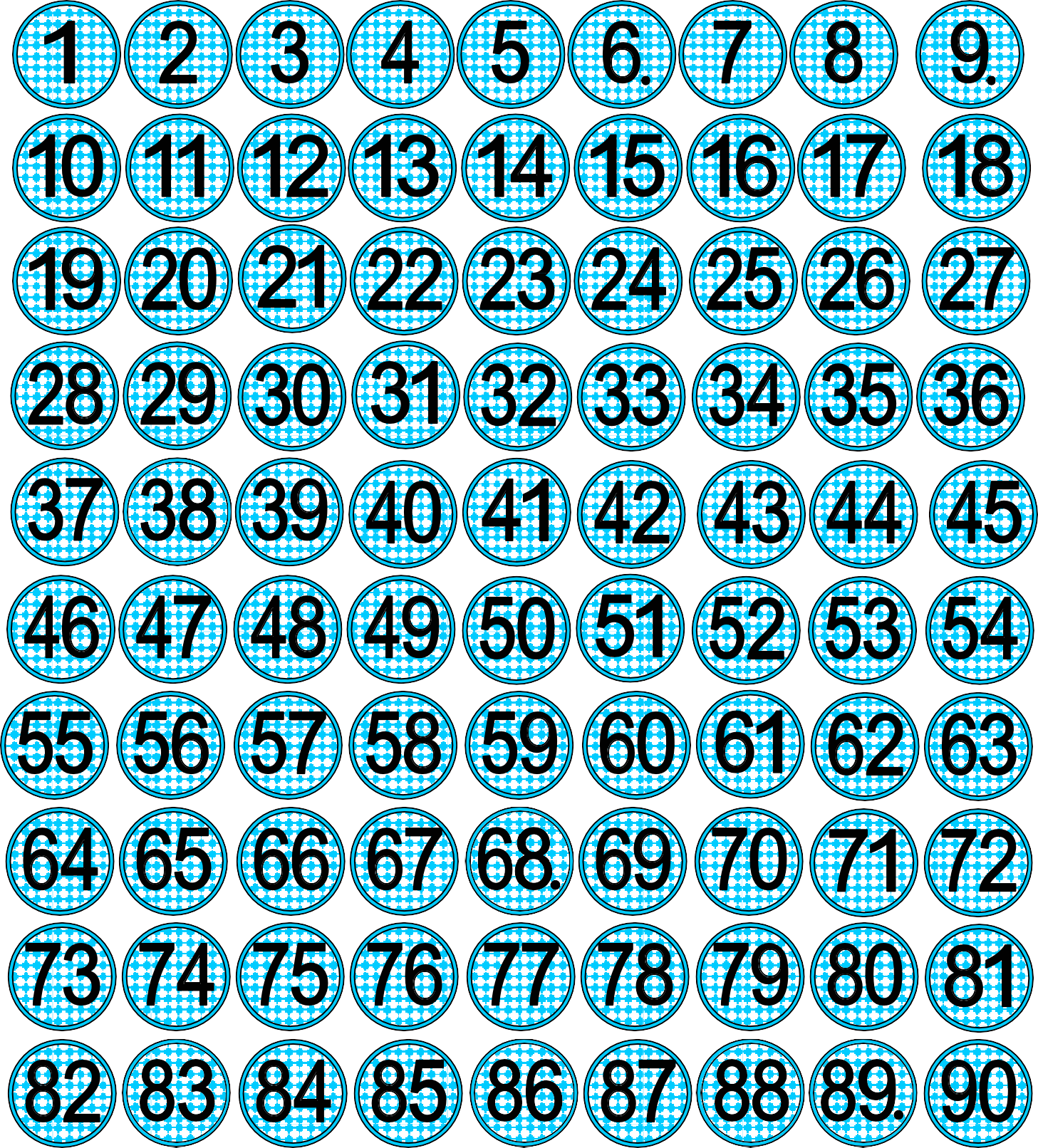 Эти кружочки нужно вырезать и наклеить на пробки от пластиковых бутылок.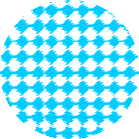 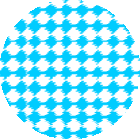 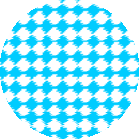 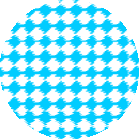 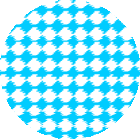 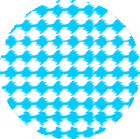 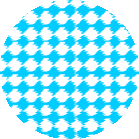 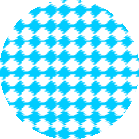 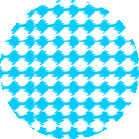 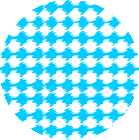 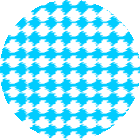 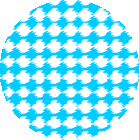 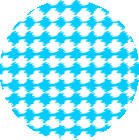 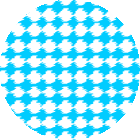 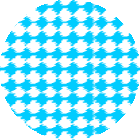 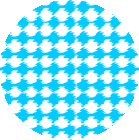 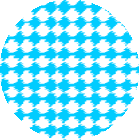 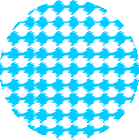 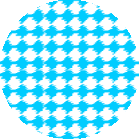 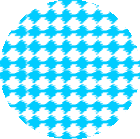 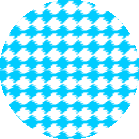 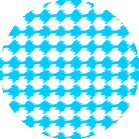 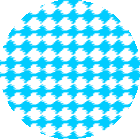 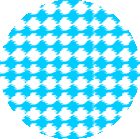 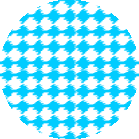 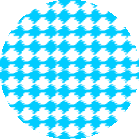 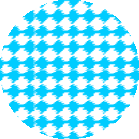 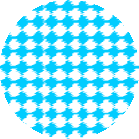 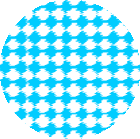 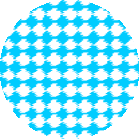 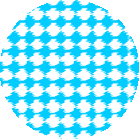 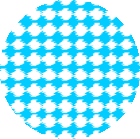 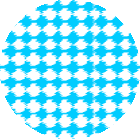 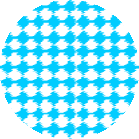 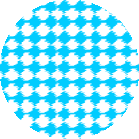 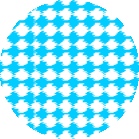 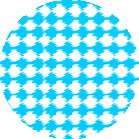 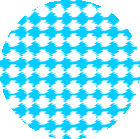 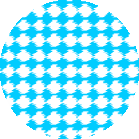 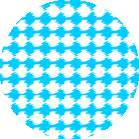 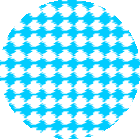 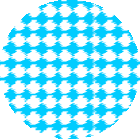 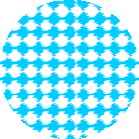 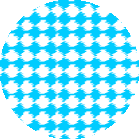 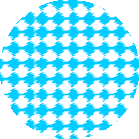 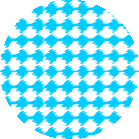 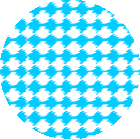 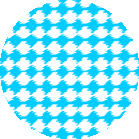 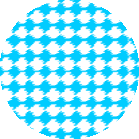 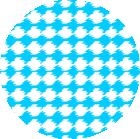 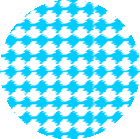 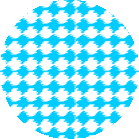 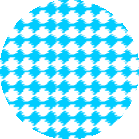 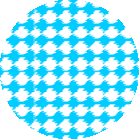 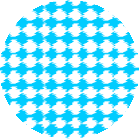 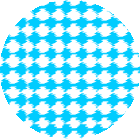 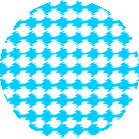 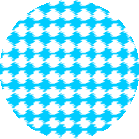 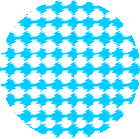 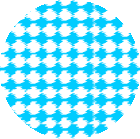 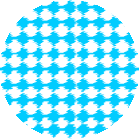 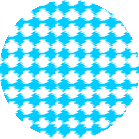 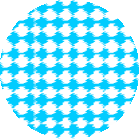 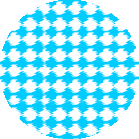 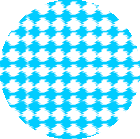 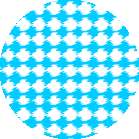 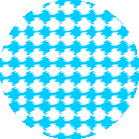 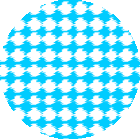 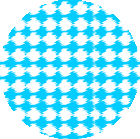 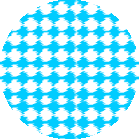 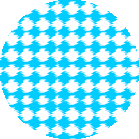 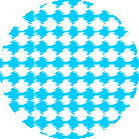 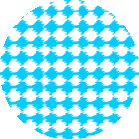 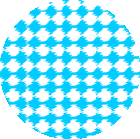 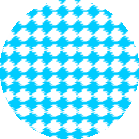 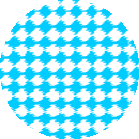 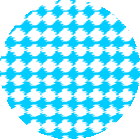 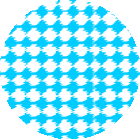 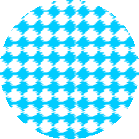 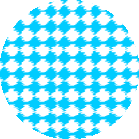 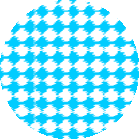 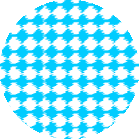 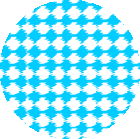 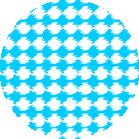 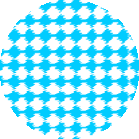 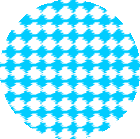 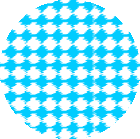 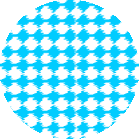 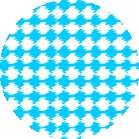 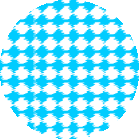 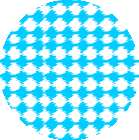 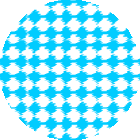 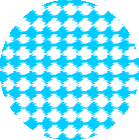 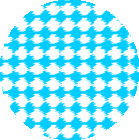 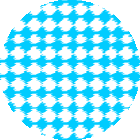 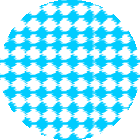 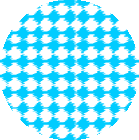 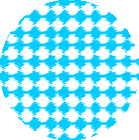 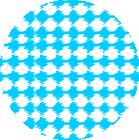 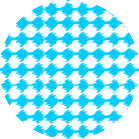 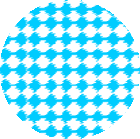 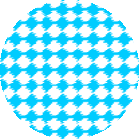 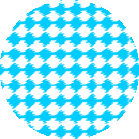 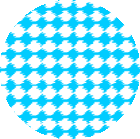 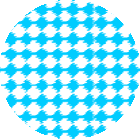 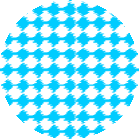 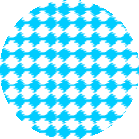 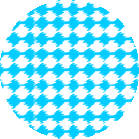 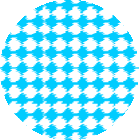 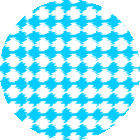 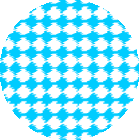 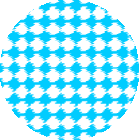 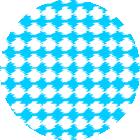 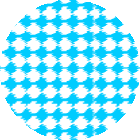 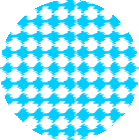 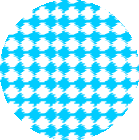 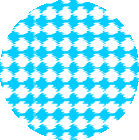 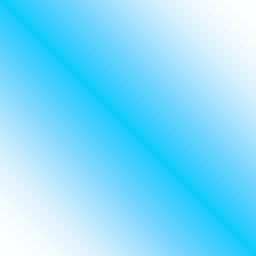 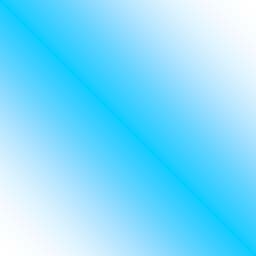 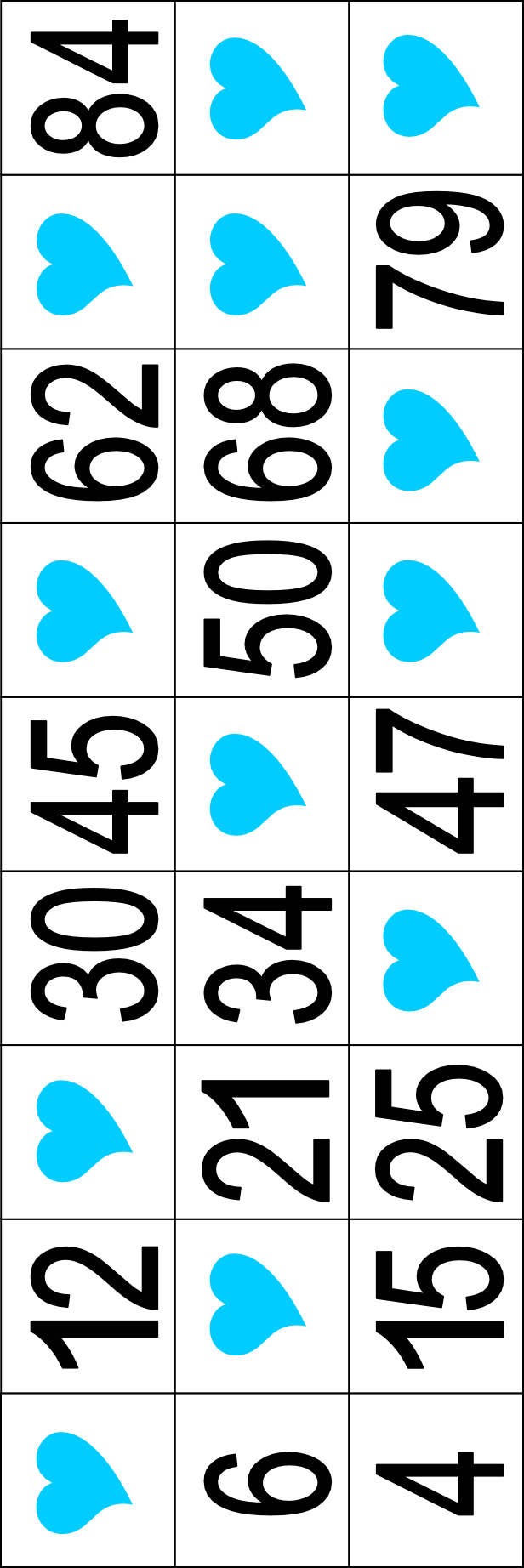 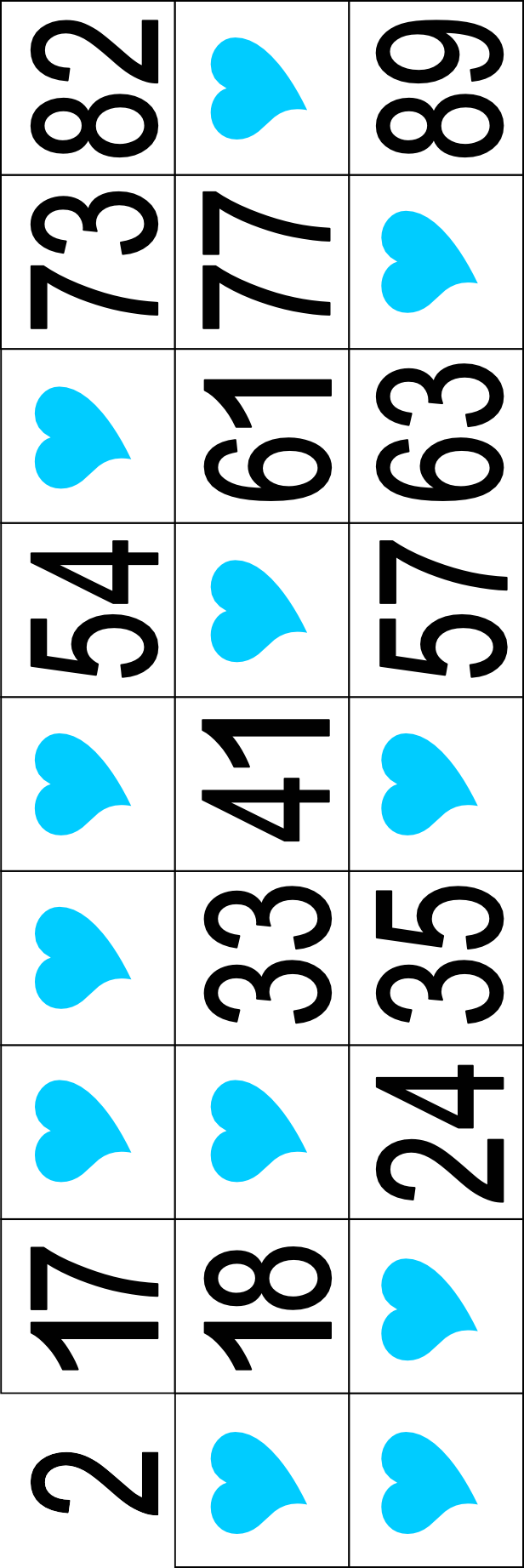 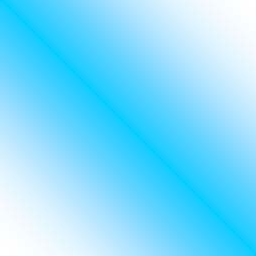 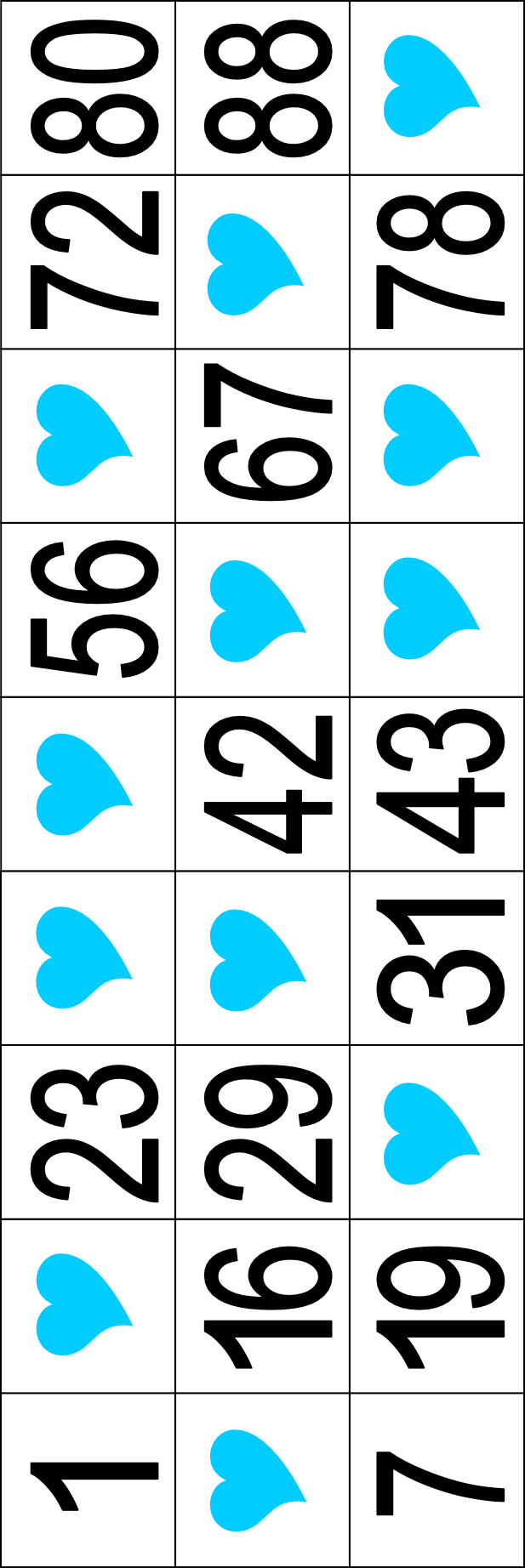 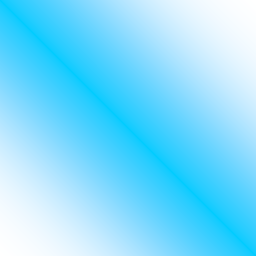 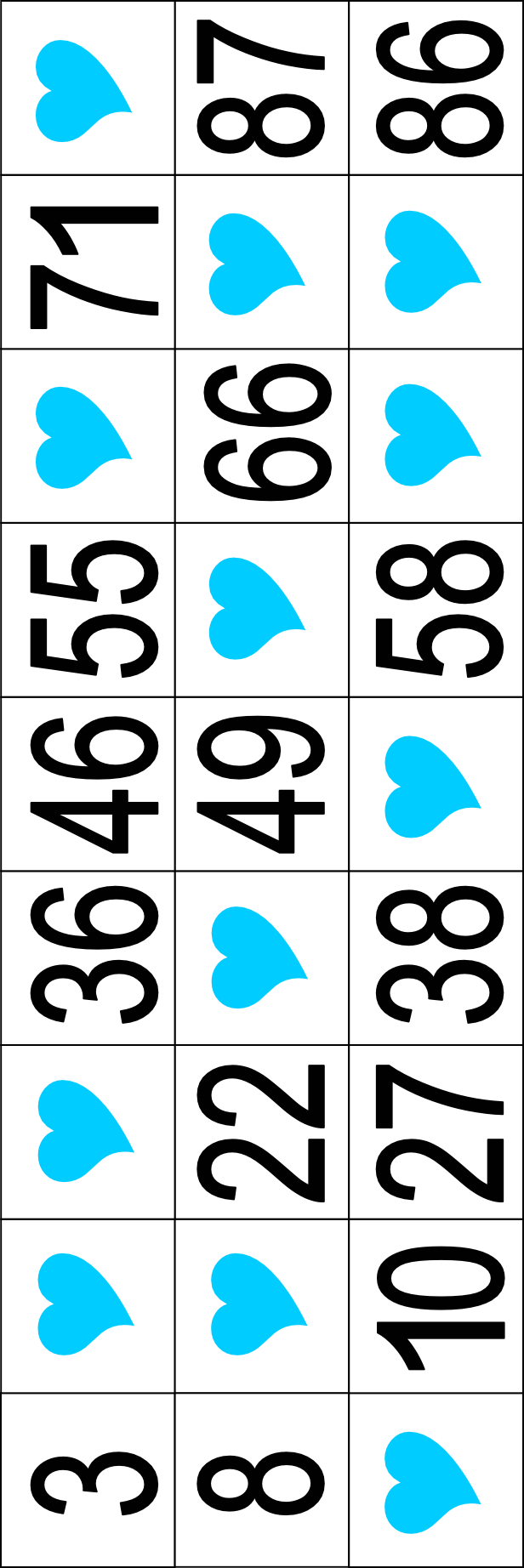 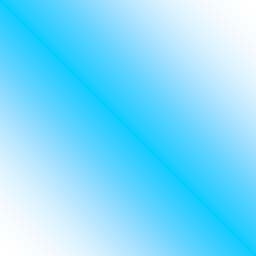 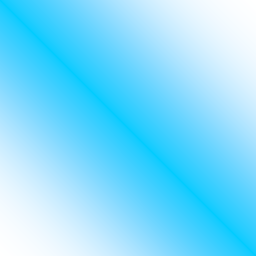 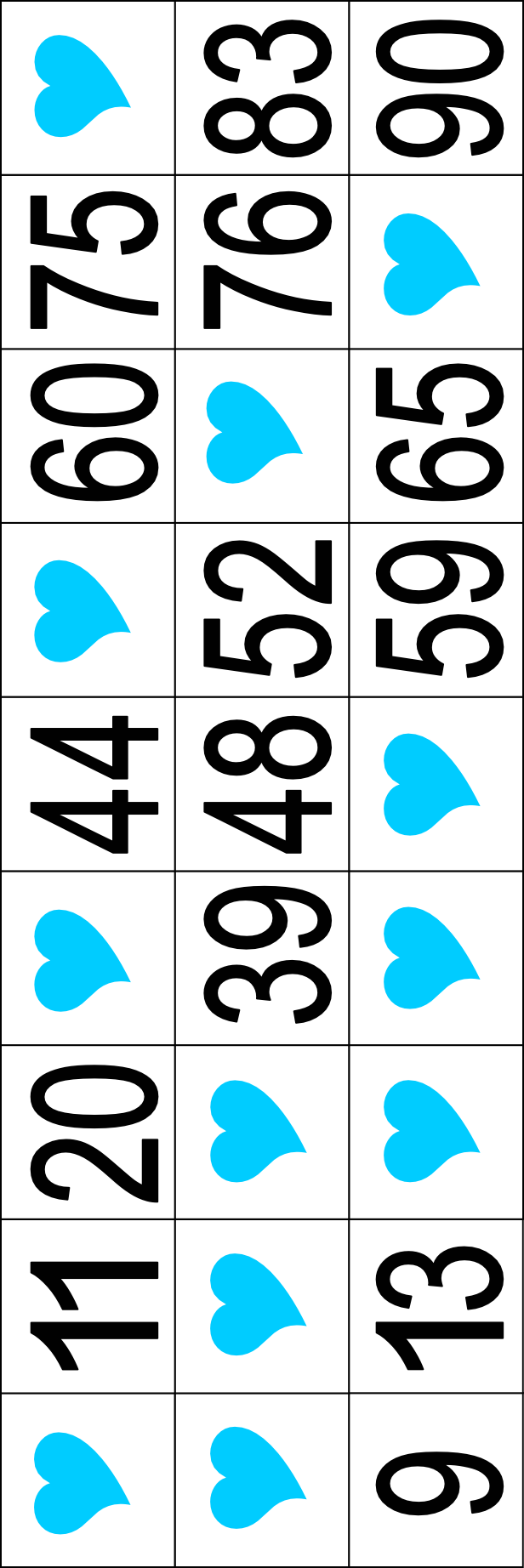 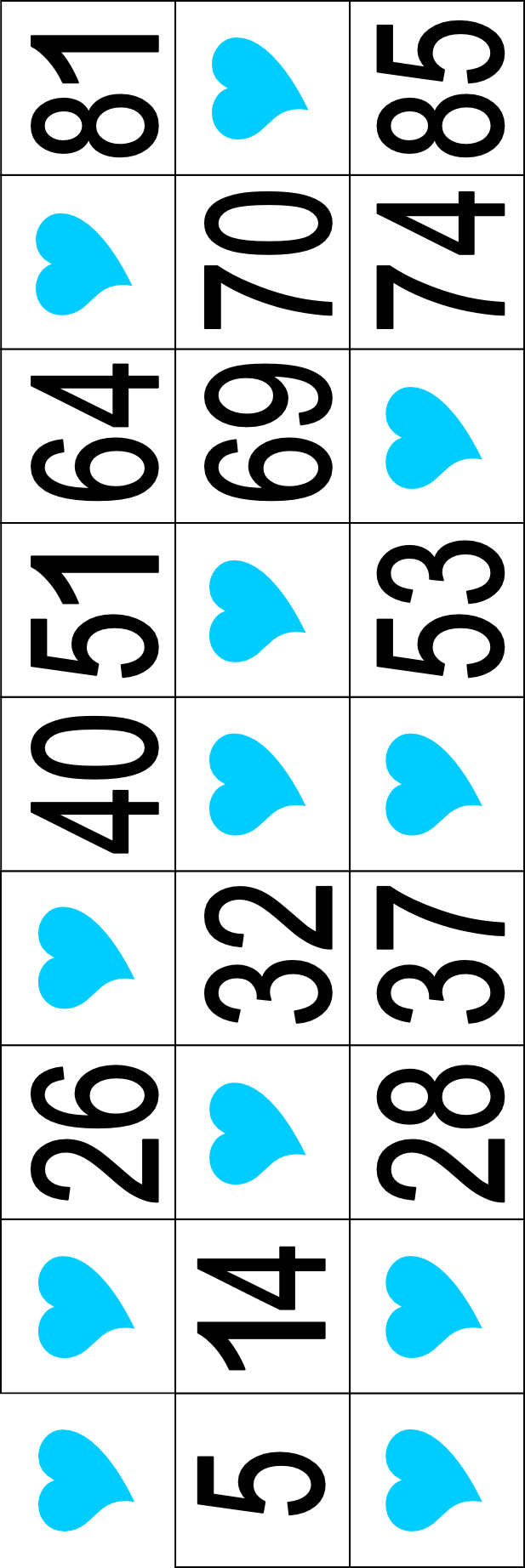 